Owais 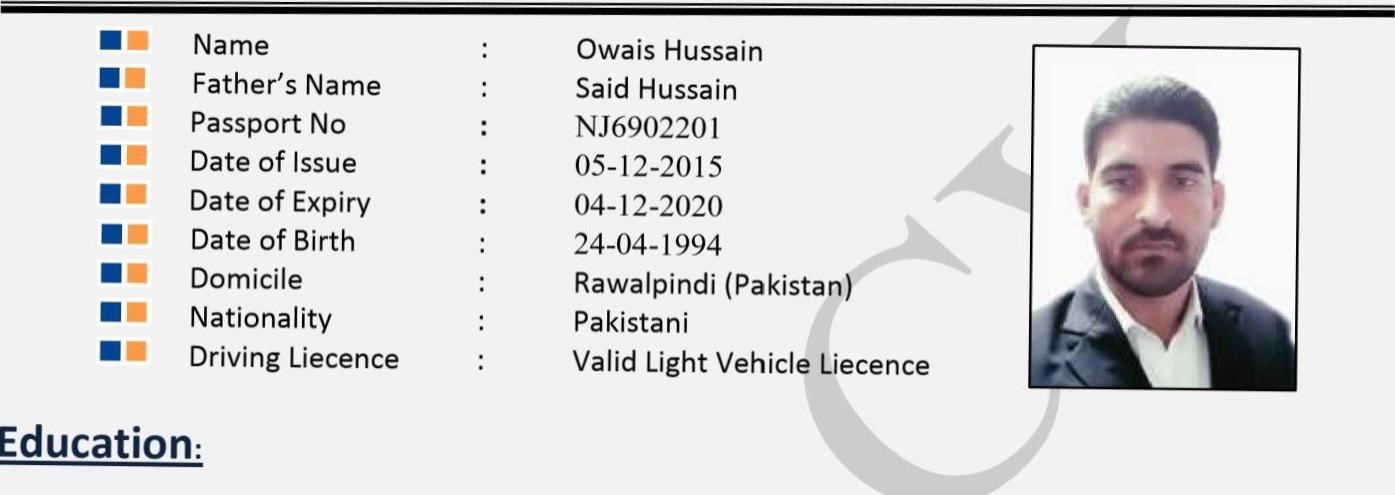 Email: owais-397213@gulfjobseeker.com Post Applied For 	Safety Officer Objective To pursue a challenging career in a dynamic and progressive organization, with the aim of utilizing my knowledge and creativity furtherance of my own objective. Personal Information:Professional Education: 	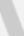 Nebosh Certificate from green world group Dubai First Safety Course v/ DPS Dubai Protective system traning from Dubai Police Academy 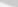 Computer Basic Cousre ExperienceWorking as "Seurity Officer" from 2016 to Till date Duties Known for acting quickely in emergency situations Working knowledge of using firearms and other security and safety equipment Excellent Judgment apitude with a solid ability to detect imminent threats Willing to work in a rotating shift Communication:Hindi.Urdu, English,	•	Reference	•	Will be furnished on requestQualificationUniversity /lnstitutionB.A GraduationAJK UniversitF.A 12t ClassBISE MIRPUR AJKMatric 10t ClassBISE MIRPUR AJK